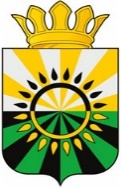 МУ «ОДО Грозненского муниципального района»Муниципальное бюджетное дошкольное образовательное учреждение «ДЕТСКИЙ САД №3 «НАНА» СТ. ПЕРВОМАЙСКАЯГРОЗНЕНСКОГО МУНИЦИПАЛЬНОГО РАЙОНА»(МБДОУ «Детский сад №3 «Нана» ст. Первомайская»)МУ «Соьлжа-ГIалин муниципальни кIоштан ШДО»Муниципальни бюджетни школазхойн дешаран учреждени «СОЬЛЖА-ГIАЛИН МУНИЦИПАЛЬНИ КIОШТАН ПЕРВОМАЙСКЕРА СТАНИЦАН БЕРИЙН БЕШ №3 «НАНА»(МБШДУ «Первомайскера станицан берийн беш №3 «Нана»)Отчето проделанной  работе по реализации Единой  Концепции  духовно – нравственного воспитания и развития подрастающего поколения за III квартал 2022 года          В целях реализации Единой  Концепции духовно-нравственного воспитания и развития подрастающего поколения Чеченской Республики и распоряжения Руководителя Администрации Главы и  Правительства Чеченской Республики в МБДОУ «Детский сад №3 «Нана» ст. Первомайская» проведены мероприятия по популяризации семейных ценностей, формирования уважительного отношения к членам своей семьи.	Чеченский  народ не должен терять своих корней, культуры и традиции.	Духовно-нравственное воспитание подрастающего поколения имеет сегодня огромное значение, так как оно прививает подрастающему поколению основополагающие ценности: идеи, убеждения, отражающие  сущность чеченского менталитета, формирование активной гражданской позиции молодежи;привитие ей основополагающих принципов нравственности, доброты и честности, желание заботиться о ближнем, укрепление семейных уз, любви к детям и уважения к старшим.	В саду уделяется большое внимание  духовно – нравственному  воспитанию подрастающего поколения, формированию у воспитанников базовых национальных ценностей, среди  которых  семья – любовь и верность,   уважение к родителям, забота о старших и младших. 	За III квартал 2022 года в саду были проведены мероприятия.	1. 08.10.2021 в средней группе «Малыши» и старшей группе «Ромашка» и (14 детей и 2 воспитателя) прошло мероприятие «Дорожные знаки». Воспитатели рассказали детям о своей работе и правилах поведения на дороге. Дети, в свою очередь, рассказали стихи и спели песню.	В результате проведенной работы, дети получили стойкие знания о сигналах светофора и правилах дорожного движения, познакомились с указательными и запрещающими дорожными знаками, у детей повысилась культура поведения на улице и выработалась потребность в соблюдении правил дорожного движения.	2. 22 августа в России отмечается День Государственного флага Российской Федерации. 	- 17.08.2022 в младшей группе «Непоседы» (присутствовало детей и 1 воспитатель) была проведена беседа «Символы России».	- 18.08.2022 в старшей группе «Ромашка» (присутствовало 8 детей и 1 воспитатель) прошли дидактические игры.	- 19.08.2022 воспитанники средней и старшей групп рисовали символику на асфальте. 	Дети научились отличать и находить Российский флаг среди множества других флагов, получили и закрепили представления о назначении государственной символики, узнали о символическом значении цветов флага нашей Родины, с огромным интересом рассматривали и рисовали Российский флаг.	Вот таким стал День Государственного Флага Российской Федерации в нашем детском саду.	3. Оформлен фасад здания баннером.	- 18.08.2022 в средней группе «Малыши» (присутствовало 20 детей и 1 богослов) провел беседу ««Ахмат-Хаджи Кадыров: Жизнь и Судьба». Богослов  рассказал о том, что сделал А-Х. А. Кадыров для восстановления и процветания Чеченской Республики. 	- 19.08.2022 в старшей  группе «Ромашка» (присутствовало 7 детей и 1 воспитатель) прошла презентация фотографий Первого Президента ЧР, Героя России А-Х.А. Кадырова.	- 19.08.2022 воспитанники старшей группы «Ромашка» (присутствовало 7 детей и 1 воспитатель) читали стихи, посвященные Первому Президенту ЧР, Героя России А-Х.А. Кадырова. 	Все мероприятия прошли на должном уровне в установленные сроки.	4. День Чеченской женщины довольно молодой праздник. Он учрежден президентом Чеченской республики Р.А. Кадыровым, в феврале 2009 года.       	С целью воспитания у детей отзывчивости, уважения, умения дарить любовь и нежность самым дорогим, любимым, родным мамочкам, обобщить знания детей о празднике, 16.09.2022 в старшей группе (присутствовали 10 детей и 2 воспитателя)  прошел утренник.        	Зал был украшен, была создана праздничная атмосфера, было кратко рассказано о героических поступках чеченских женщин, дети исполнили песню на родном языке. Все свои добрые чувства вкладывали детишки в каждое стихотворение, в песню, в танец.        	На утреннике звучали только добрые и нежные слова в адрес женщины, время промчалось незаметно, никто не остался равнодушным к прошедшему празднику.	5. 14.09.2022 богослов Ильясов Имран Абдурахманович в средней группе «Непоседы» провел беседу на тему «Послушание и непослушание», с целью формировать представление о послушании и непослушании, показать необходимость  послушания, как возможности  избежать  многих неприятностей, скорбей, несчастий. Развивать умение думать, сравнивать, анализировать поступки литературных героев.  	6. В группах обновлены уголки по изучению правил дорожного движения.	15.09.2022  в старшей  группе (присутствовало 9 детей, 1 воспитатель)прошло занятие, направленное на профилактику дорожно-транспортного травматизма. На правило поведения детей на улице, дороге. 	Основной целью проведения занятия является: - дать детям знания о правилах дорожного движения; - формировать представление детей о безопасности дорожного движения при передвижении по улицам и дорогам. 	Фоотчеты всех мероприятий прилагаются.Старший воспитатель                                                                 М.Э. Редиева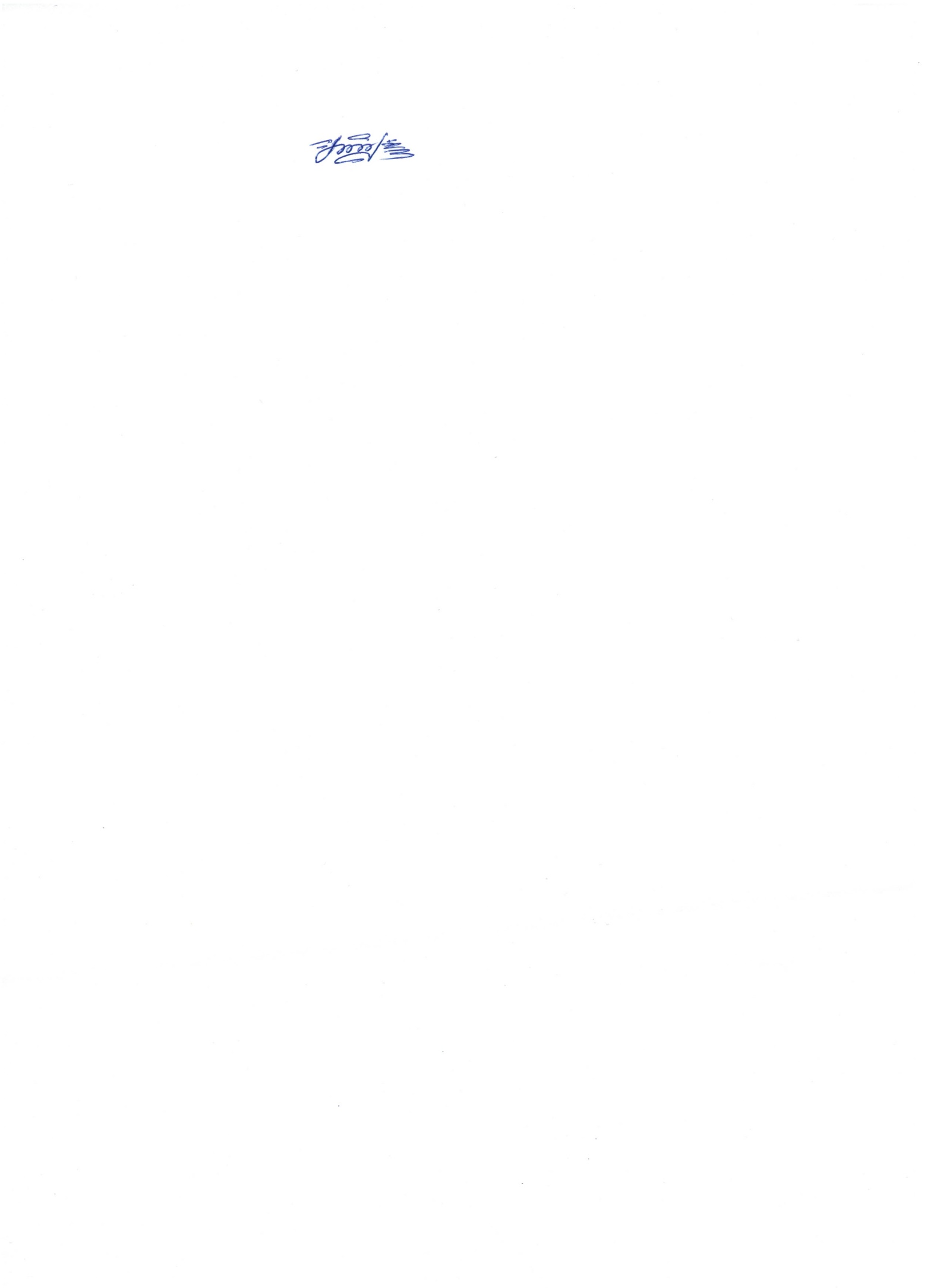 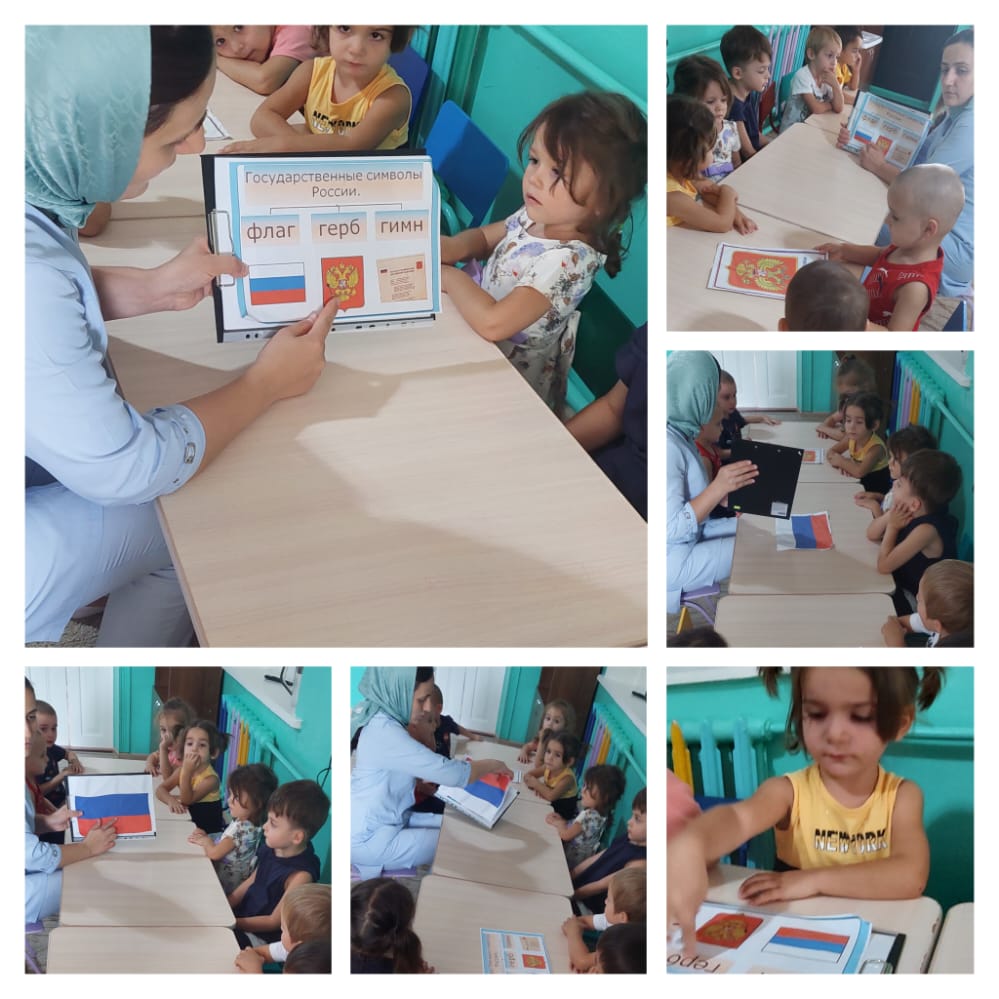 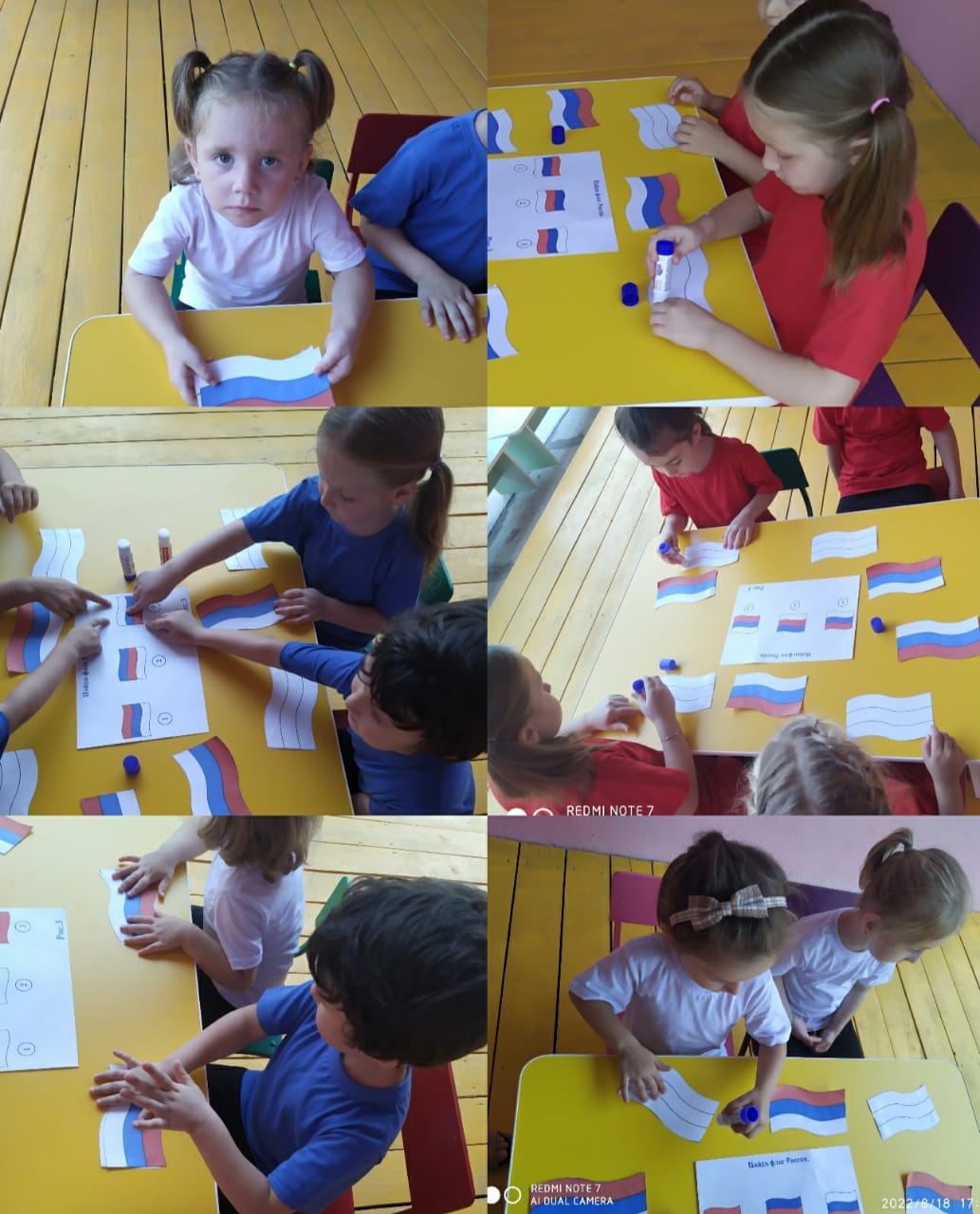 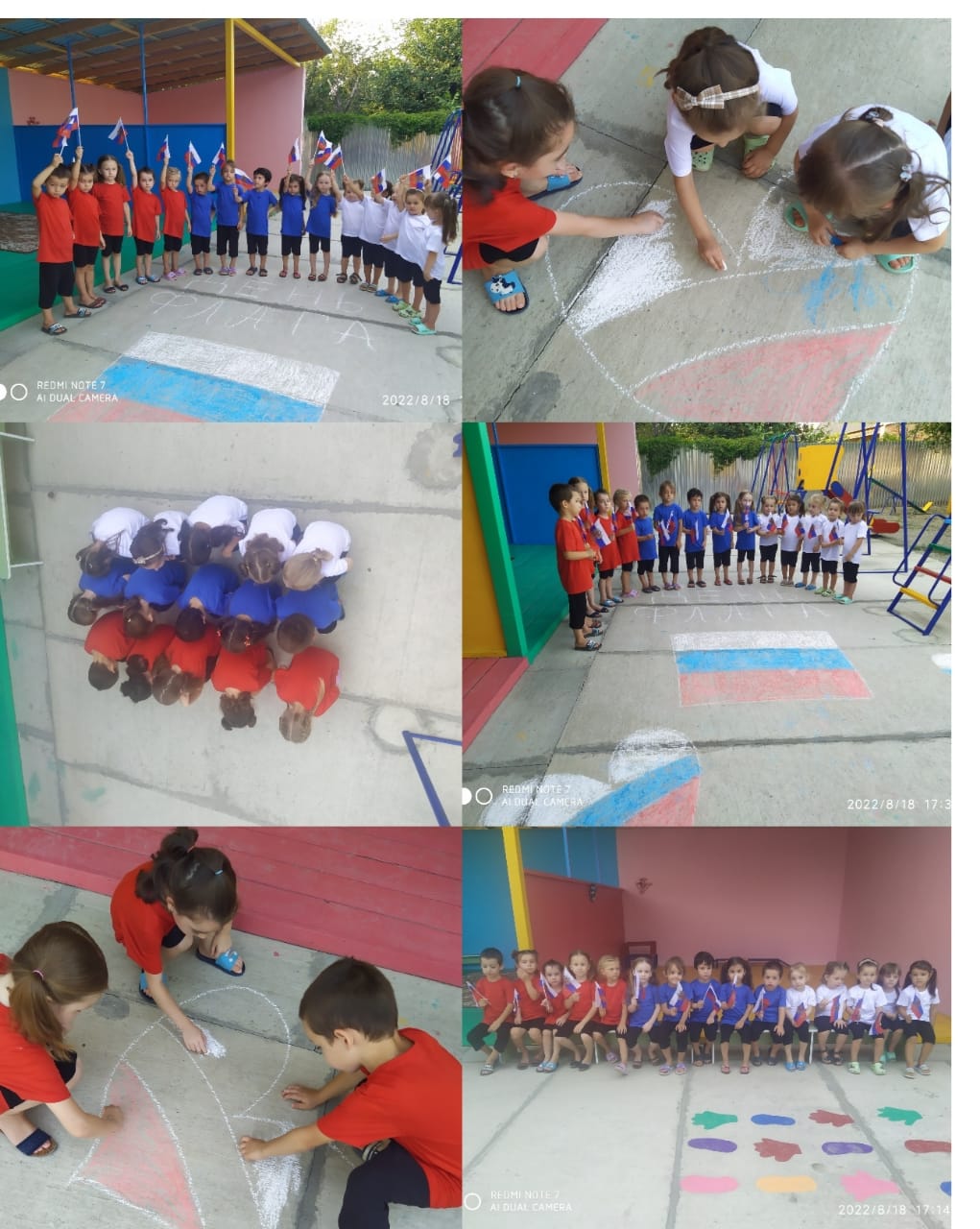 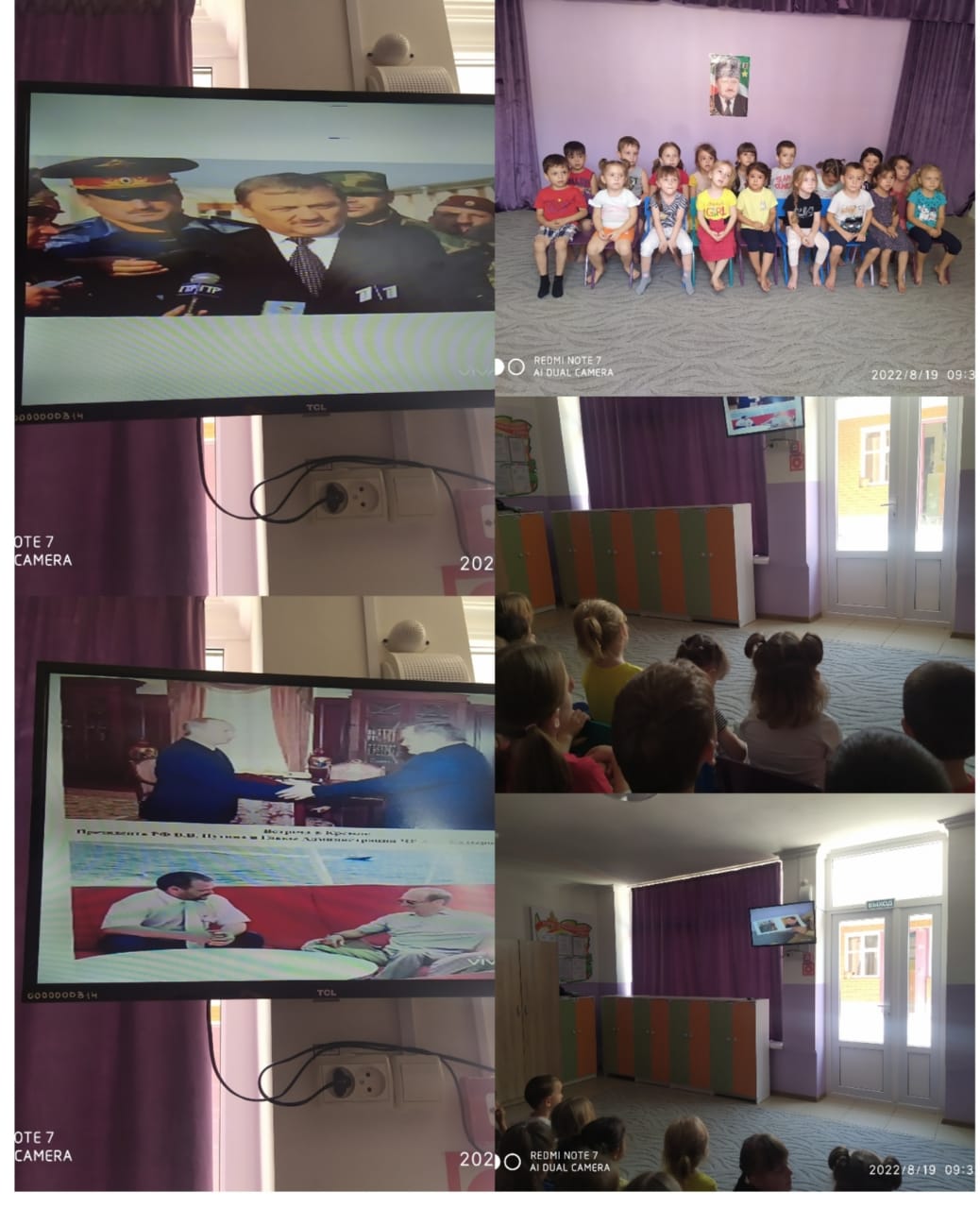 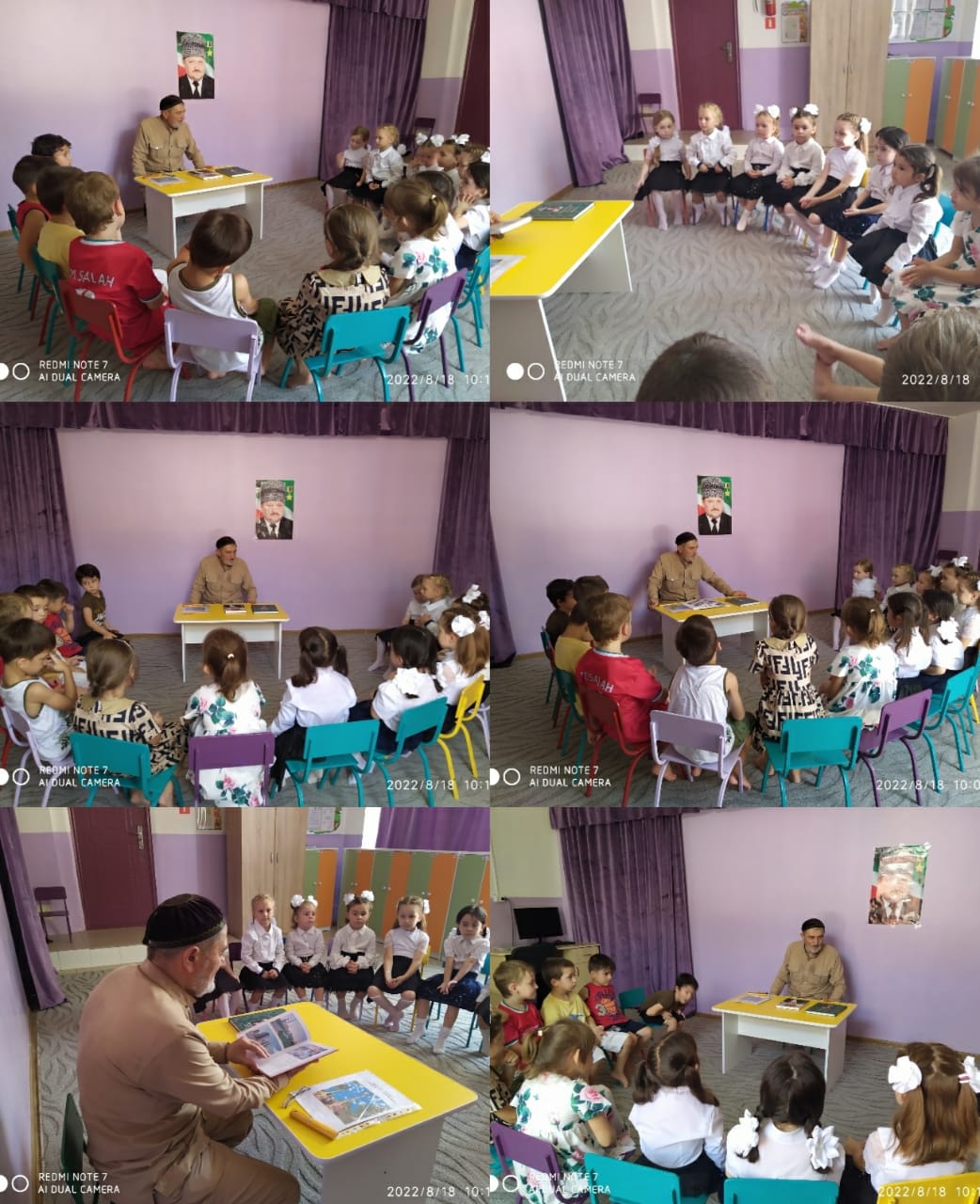 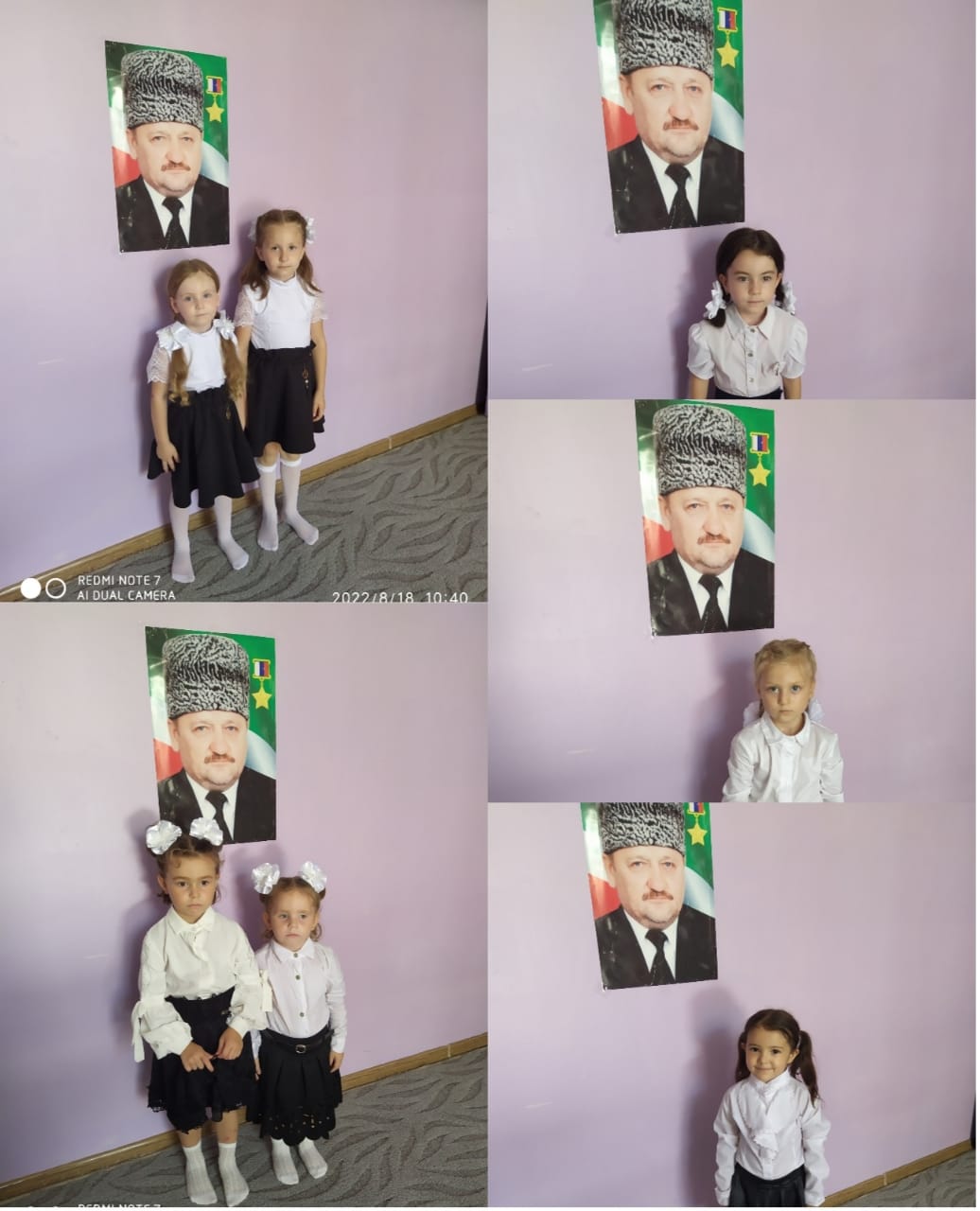 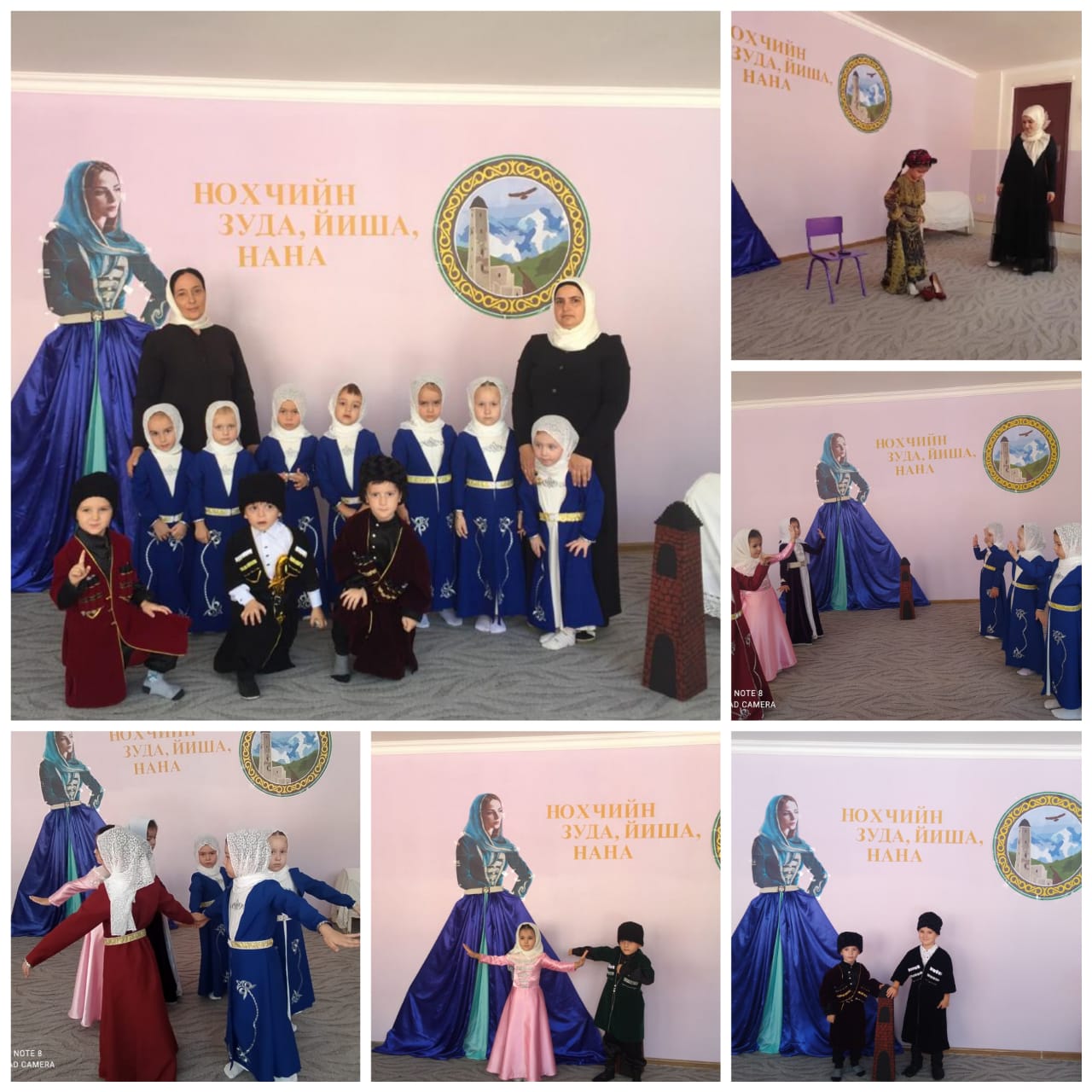 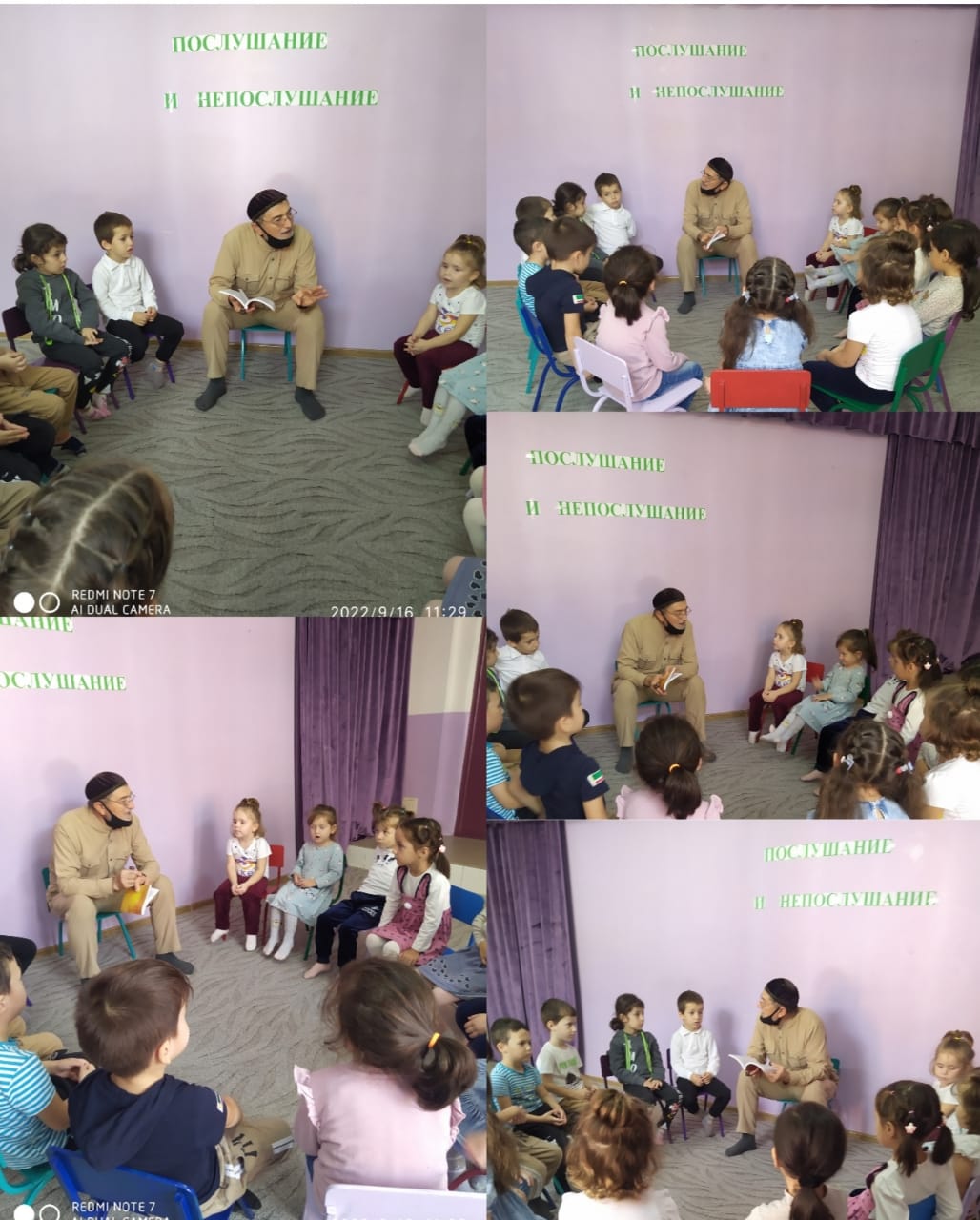 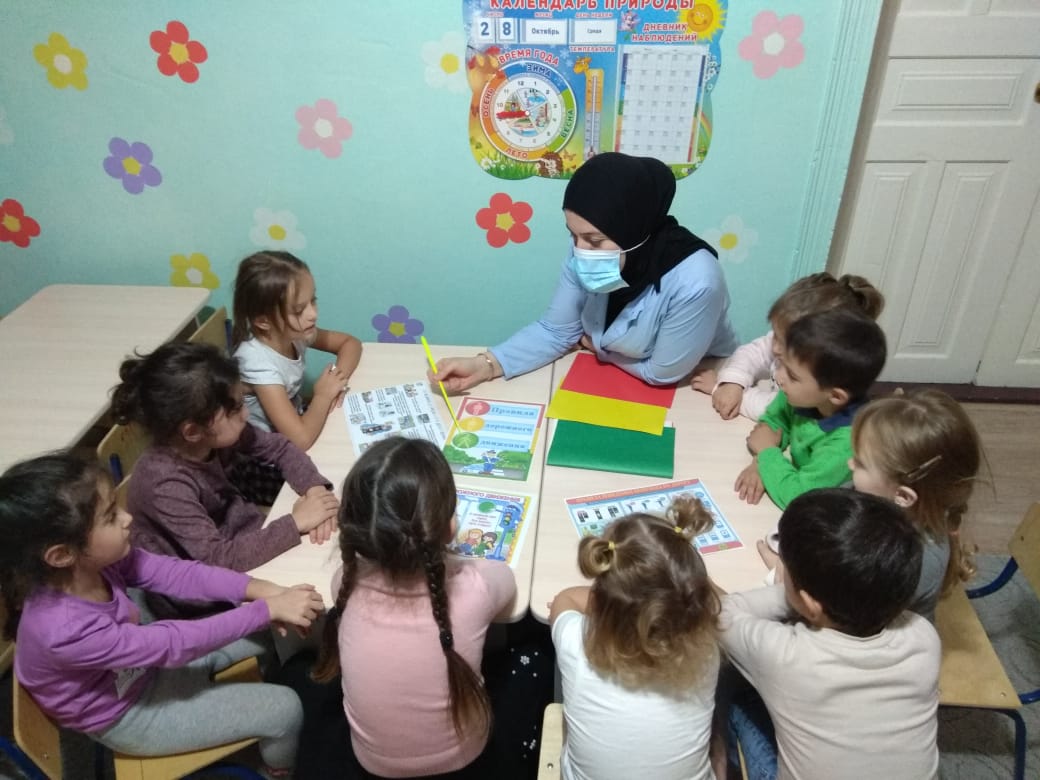 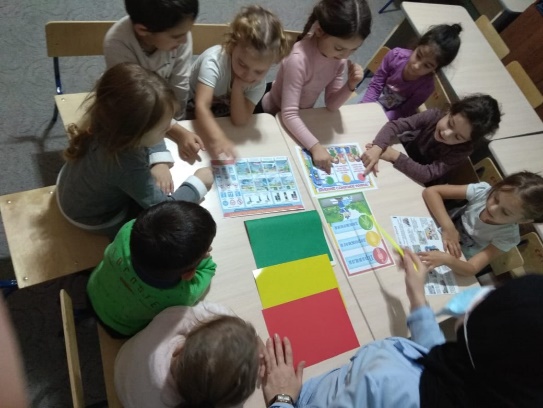 